 
 B-Campingstuga 
4 beds 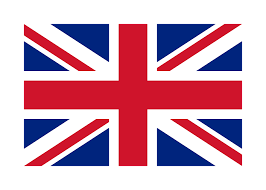 1 Coffee Maker4 Glasses4 Mugs4 Knives4 Forks4 Tablespoons		4 Teaspoons4 Plates4 Small Plates4 Deep Plates4 Egg Cups1 Cook’s Knife1 Bread Knife1 Butter Knife2 Bowls1 Colander1 Litre Measure2 Chopping Boards1 Frying Pan2 Pots1 Ladle (spoon) 1 Whisk1 Turner1 Pasta Server1 Bottle Opener1 Can Opener1 Cheese Slicer1 Scissors1 Potato Peeler2 Pot StandPlease make sure that the cabin is equipped with the items above upon arrival and departure. Please let the reception know if anything is missing. We hope you enjoy your stay at our camp site.